Dodatkowe Informacje dotyczące obozów:Większość zawodników może brać udział w obydwóch obozach. Obóz w Jastrowiu jest przeznaczony dla wszystkich naszych zawodników od rocznika 2004 i starszych, którzy są wystarczająco samodzielni. Do Jastrowia możemy zabrać rodzeństwo lub najlepszego kolegę waszego dziecka (liczba miejsc ograniczona, pierwszeństwo dla klubowiczów). Obóz w Zieleńcu jest typowym obozem sportowym, który pozwala zawodnikom wejść od razu we wrześniu w sezon startowy, bardzo ważny dla tych którzy myślą o wynikach i niebojących się wyzwań . Wysiłek na obozach dostosowany jest zawsze do możliwości zawodnika .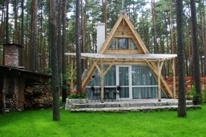 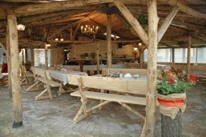 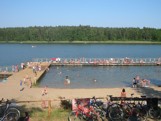 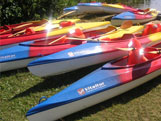 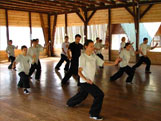 Obóz sportowo-rekreacyjny Jastrowie k / PiłyObóz sportowo-rekreacyjny Jastrowie k / PiłyObóz sportowo-rekreacyjny Jastrowie k / PiłyObóz sportowo-rekreacyjny Jastrowie k / PiłyObóz sportowo-rekreacyjny Jastrowie k / PiłyObóz sportowo-rekreacyjny Jastrowie k / PiłyTermin: 26.06 -  8.07.2011Termin: 26.06 -  8.07.2011Program Obozu :Program Obozu :Cena obozu zawiera:Cena obozu zawiera:O.W. Leśna Chata         ul. Jeziorna 1,                      64-915 Jastrowie www.lesnachata.plLiczba miejsc : 80 osób wiek uczestników 7-14 lat (najmłodszy rocznik 2004)Obóz dofinansowany ze środków m. st. WarszawaO.W. Leśna Chata         ul. Jeziorna 1,                      64-915 Jastrowie www.lesnachata.plLiczba miejsc : 80 osób wiek uczestników 7-14 lat (najmłodszy rocznik 2004)Obóz dofinansowany ze środków m. st. Warszawatreningi judo i egzaminy na wyższe stopnieplażowanie i kąpiele w jeziorze ( I kl. czystości)zajęcia  : siatkówka, piłka nożna, badminton, koszykówka, tenis stołowy, un-hockej, strzelanie  z łuków i wiatrówek, kajakowanie, jazda konna, wycieczki rowerowe, zajęcia taneczne, zajęcia plastyczne , projekcje filmowe oraz innedwie wycieczki autokarowe do ustalenia( całodzienna nad morze, poligon z atrakcjami, Toruń, Biskupin, Rogowo lub inne)wycieczki regionalno-kulturoznawczezajęcia na hali sportowej  dyskoteki, ognisko i chrzest na Samurajakonkursy z nagrodami – wszech dyscyplintreningi judo i egzaminy na wyższe stopnieplażowanie i kąpiele w jeziorze ( I kl. czystości)zajęcia  : siatkówka, piłka nożna, badminton, koszykówka, tenis stołowy, un-hockej, strzelanie  z łuków i wiatrówek, kajakowanie, jazda konna, wycieczki rowerowe, zajęcia taneczne, zajęcia plastyczne , projekcje filmowe oraz innedwie wycieczki autokarowe do ustalenia( całodzienna nad morze, poligon z atrakcjami, Toruń, Biskupin, Rogowo lub inne)wycieczki regionalno-kulturoznawczezajęcia na hali sportowej  dyskoteki, ognisko i chrzest na Samurajakonkursy z nagrodami – wszech dyscyplinzakwaterowanie w domkach 4-6 os. z łazienkami wyżywienie – 4 posiłki dziennie (+ suchy prowiant)realizacja Programu Obozuprzejazd  - kolej i autokarubezpieczenie NNW 24h przejazd i pobytobsługę kadry – medycznej, dwóch trenerów,    dwóch ratowników, 2-4 wychowawców, przewodników, instruktorów sportu pamiątka z obozuzakwaterowanie w domkach 4-6 os. z łazienkami wyżywienie – 4 posiłki dziennie (+ suchy prowiant)realizacja Programu Obozuprzejazd  - kolej i autokarubezpieczenie NNW 24h przejazd i pobytobsługę kadry – medycznej, dwóch trenerów,    dwóch ratowników, 2-4 wychowawców, przewodników, instruktorów sportu pamiątka z obozuO.W. Leśna Chata         ul. Jeziorna 1,                      64-915 Jastrowie www.lesnachata.plLiczba miejsc : 80 osób wiek uczestników 7-14 lat (najmłodszy rocznik 2004)Obóz dofinansowany ze środków m. st. WarszawaO.W. Leśna Chata         ul. Jeziorna 1,                      64-915 Jastrowie www.lesnachata.plLiczba miejsc : 80 osób wiek uczestników 7-14 lat (najmłodszy rocznik 2004)Obóz dofinansowany ze środków m. st. Warszawatreningi judo i egzaminy na wyższe stopnieplażowanie i kąpiele w jeziorze ( I kl. czystości)zajęcia  : siatkówka, piłka nożna, badminton, koszykówka, tenis stołowy, un-hockej, strzelanie  z łuków i wiatrówek, kajakowanie, jazda konna, wycieczki rowerowe, zajęcia taneczne, zajęcia plastyczne , projekcje filmowe oraz innedwie wycieczki autokarowe do ustalenia( całodzienna nad morze, poligon z atrakcjami, Toruń, Biskupin, Rogowo lub inne)wycieczki regionalno-kulturoznawczezajęcia na hali sportowej  dyskoteki, ognisko i chrzest na Samurajakonkursy z nagrodami – wszech dyscyplintreningi judo i egzaminy na wyższe stopnieplażowanie i kąpiele w jeziorze ( I kl. czystości)zajęcia  : siatkówka, piłka nożna, badminton, koszykówka, tenis stołowy, un-hockej, strzelanie  z łuków i wiatrówek, kajakowanie, jazda konna, wycieczki rowerowe, zajęcia taneczne, zajęcia plastyczne , projekcje filmowe oraz innedwie wycieczki autokarowe do ustalenia( całodzienna nad morze, poligon z atrakcjami, Toruń, Biskupin, Rogowo lub inne)wycieczki regionalno-kulturoznawczezajęcia na hali sportowej  dyskoteki, ognisko i chrzest na Samurajakonkursy z nagrodami – wszech dyscyplin  Cena dla członka klubu:              1350 PLN  Cena dla osób z poza klubu:       1550 PLN  Cena dla członka klubu:              1350 PLN  Cena dla osób z poza klubu:       1550 PLN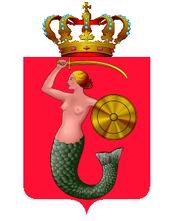 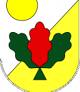 Warunki uczestnictwa:  zgłoszenie do trenera prowadzącego do 30.03.2011 r.I Rata - 600 PLN do 20.04.2011 r.           II Rata – reszta kwoty do 30.05.2011 r.Nazwa i nr konta na naszej stronie www w zakładce KONTAKT – tytuł przelewu- Imię Nazwisko- Leśna ChataInformacje bieżące: tel: 513-96-16-16 , www.judofightclub.pl w zakładce OBOZYOrganizator wyjazdu : UKS Judo Fight ClubWarunki uczestnictwa:  zgłoszenie do trenera prowadzącego do 30.03.2011 r.I Rata - 600 PLN do 20.04.2011 r.           II Rata – reszta kwoty do 30.05.2011 r.Nazwa i nr konta na naszej stronie www w zakładce KONTAKT – tytuł przelewu- Imię Nazwisko- Leśna ChataInformacje bieżące: tel: 513-96-16-16 , www.judofightclub.pl w zakładce OBOZYOrganizator wyjazdu : UKS Judo Fight ClubWarunki uczestnictwa:  zgłoszenie do trenera prowadzącego do 30.03.2011 r.I Rata - 600 PLN do 20.04.2011 r.           II Rata – reszta kwoty do 30.05.2011 r.Nazwa i nr konta na naszej stronie www w zakładce KONTAKT – tytuł przelewu- Imię Nazwisko- Leśna ChataInformacje bieżące: tel: 513-96-16-16 , www.judofightclub.pl w zakładce OBOZYOrganizator wyjazdu : UKS Judo Fight ClubWarunki uczestnictwa:  zgłoszenie do trenera prowadzącego do 30.03.2011 r.I Rata - 600 PLN do 20.04.2011 r.           II Rata – reszta kwoty do 30.05.2011 r.Nazwa i nr konta na naszej stronie www w zakładce KONTAKT – tytuł przelewu- Imię Nazwisko- Leśna ChataInformacje bieżące: tel: 513-96-16-16 , www.judofightclub.pl w zakładce OBOZYOrganizator wyjazdu : UKS Judo Fight Club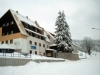 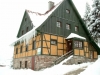 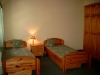 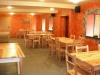 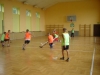 Obóz sportowy Zieleniec k / Duszniki ZdrójObóz sportowy Zieleniec k / Duszniki ZdrójObóz sportowy Zieleniec k / Duszniki ZdrójObóz sportowy Zieleniec k / Duszniki ZdrójObóz sportowy Zieleniec k / Duszniki ZdrójObóz sportowy Zieleniec k / Duszniki ZdrójTermin: 18.08-28.08.2011Termin: 18.08-28.08.2011Program Obozu :Program Obozu :Cena obozu zawiera:Cena obozu zawiera:COS AWF                          „ Straszny Dwór ”                  AWF Zieleniec,                      57-340 Duszniki Zdrój http://zaczyk.zieleniec.pl Liczba miejsc : 40 osób Obóz dofinansowany ze środków m. st. WarszawyCOS AWF                          „ Straszny Dwór ”                  AWF Zieleniec,                      57-340 Duszniki Zdrój http://zaczyk.zieleniec.pl Liczba miejsc : 40 osób Obóz dofinansowany ze środków m. st. Warszawytreningi judo, siłowe i wydolnościowezajęcia  : siatkówka, piłka nożna, badminton,    tenis stołowy , jazda konna, basen, zajęcia taneczne, zajęcia plastyczne, projekcje filmowe wycieczka do Czeskiej Pragi ( całodniowa)wycieczka do ustalenia ( Twierdza Kłodzko lub Kopalni Złota , Jaskinia Niedźwiedzia, Skalne Miasto ew. inna ciekawa atrakcja,)wycieczki piesze po okolicznych szczytachwycieczki regionalno-kulturoznawczedyskoteki, ognisko z kiełbaskamitreningi judo, siłowe i wydolnościowezajęcia  : siatkówka, piłka nożna, badminton,    tenis stołowy , jazda konna, basen, zajęcia taneczne, zajęcia plastyczne, projekcje filmowe wycieczka do Czeskiej Pragi ( całodniowa)wycieczka do ustalenia ( Twierdza Kłodzko lub Kopalni Złota , Jaskinia Niedźwiedzia, Skalne Miasto ew. inna ciekawa atrakcja,)wycieczki piesze po okolicznych szczytachwycieczki regionalno-kulturoznawczedyskoteki, ognisko z kiełbaskamizakwaterowanie w pokojach 2-5 os. z łazienkami wyżywienie – 4 posiłki dziennie (+ suchy prowiant)realizacja Programu Obozuprzejazd  - kolej i autokarubezpieczenie NNW 24h przejazd i pobytobsługę kadry – medycznej, trenerów,    wychowawców, przewodników, instruktorów sportu    pamiątka z obozu zakwaterowanie w pokojach 2-5 os. z łazienkami wyżywienie – 4 posiłki dziennie (+ suchy prowiant)realizacja Programu Obozuprzejazd  - kolej i autokarubezpieczenie NNW 24h przejazd i pobytobsługę kadry – medycznej, trenerów,    wychowawców, przewodników, instruktorów sportu    pamiątka z obozu COS AWF                          „ Straszny Dwór ”                  AWF Zieleniec,                      57-340 Duszniki Zdrój http://zaczyk.zieleniec.pl Liczba miejsc : 40 osób Obóz dofinansowany ze środków m. st. WarszawyCOS AWF                          „ Straszny Dwór ”                  AWF Zieleniec,                      57-340 Duszniki Zdrój http://zaczyk.zieleniec.pl Liczba miejsc : 40 osób Obóz dofinansowany ze środków m. st. Warszawytreningi judo, siłowe i wydolnościowezajęcia  : siatkówka, piłka nożna, badminton,    tenis stołowy , jazda konna, basen, zajęcia taneczne, zajęcia plastyczne, projekcje filmowe wycieczka do Czeskiej Pragi ( całodniowa)wycieczka do ustalenia ( Twierdza Kłodzko lub Kopalni Złota , Jaskinia Niedźwiedzia, Skalne Miasto ew. inna ciekawa atrakcja,)wycieczki piesze po okolicznych szczytachwycieczki regionalno-kulturoznawczedyskoteki, ognisko z kiełbaskamitreningi judo, siłowe i wydolnościowezajęcia  : siatkówka, piłka nożna, badminton,    tenis stołowy , jazda konna, basen, zajęcia taneczne, zajęcia plastyczne, projekcje filmowe wycieczka do Czeskiej Pragi ( całodniowa)wycieczka do ustalenia ( Twierdza Kłodzko lub Kopalni Złota , Jaskinia Niedźwiedzia, Skalne Miasto ew. inna ciekawa atrakcja,)wycieczki piesze po okolicznych szczytachwycieczki regionalno-kulturoznawczedyskoteki, ognisko z kiełbaskami     Cena dla członka klubu:     1100 PLN      Cena dla członka klubu:     1100 PLN Warunki uczestnictwa:  zgłoszenie do trenera prowadzącego do 30.03.2011 r.I Rata - 500 PLN do 20.04.2011 r.           II Rata – reszta kwoty do 30.05.2011 r.Nazwa i nr konta na naszej stronie www w zakładce KONTAKT – tytuł przelewu- Imię Nazwisko- ZieleniecInformacje bieżące: tel: 513-96-16-16 , www.judofightclub.pl w zakładce OBOZYOrganizator wyjazdu : UKS Judo Fight ClubWarunki uczestnictwa:  zgłoszenie do trenera prowadzącego do 30.03.2011 r.I Rata - 500 PLN do 20.04.2011 r.           II Rata – reszta kwoty do 30.05.2011 r.Nazwa i nr konta na naszej stronie www w zakładce KONTAKT – tytuł przelewu- Imię Nazwisko- ZieleniecInformacje bieżące: tel: 513-96-16-16 , www.judofightclub.pl w zakładce OBOZYOrganizator wyjazdu : UKS Judo Fight ClubWarunki uczestnictwa:  zgłoszenie do trenera prowadzącego do 30.03.2011 r.I Rata - 500 PLN do 20.04.2011 r.           II Rata – reszta kwoty do 30.05.2011 r.Nazwa i nr konta na naszej stronie www w zakładce KONTAKT – tytuł przelewu- Imię Nazwisko- ZieleniecInformacje bieżące: tel: 513-96-16-16 , www.judofightclub.pl w zakładce OBOZYOrganizator wyjazdu : UKS Judo Fight ClubWarunki uczestnictwa:  zgłoszenie do trenera prowadzącego do 30.03.2011 r.I Rata - 500 PLN do 20.04.2011 r.           II Rata – reszta kwoty do 30.05.2011 r.Nazwa i nr konta na naszej stronie www w zakładce KONTAKT – tytuł przelewu- Imię Nazwisko- ZieleniecInformacje bieżące: tel: 513-96-16-16 , www.judofightclub.pl w zakładce OBOZYOrganizator wyjazdu : UKS Judo Fight Club